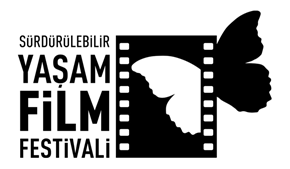 Basın Bülteni                                                                                                                                                25 Ekim, 2017SÜRDÜRÜLEBİLİR YAŞAM FİLM FESTİVALİ 201710. Yılında 10 Şehirde Eş Zamanlı!Sorunları yaratan düşünce kalıplarımızdan kurtulmaya belki de sorularımızı değiştirerek başlayabiliriz: “Ne olacak bu dünyanın hali? Teknoloji imdadımıza yetişebilecek mi? Ben ne yapabilirim ki?” gibi endişe ve şüpheye dayalı sorularla geleceği tahmin etmeye çalışmaktansa birlikte yaratacağımız geleceği konuşabiliriz!Sürdürülebilir bir yaşam hayalini paylaşanların bir araya geldiği Sürdürülebilir Yaşam Film Festivali (SYFF) 10. yaşını kutladığı 2017’de 22-26 Kasım tarihlerinde 10 şehirde eş zamanlı gerçekleşecek. Karmaşık küresel sorunları ve bu sorunlara yerel ölçekte çözüm üretmeye çalışanların ilham verici hikayelerini anlatan kısa ve uzun metraj belgesellerden oluşan SYFF 2017 seçkisinde yer alan İran, Kanada, Hollanda, Kongo, Fransa, Rusya, Türkiye, Hindistan, İspanya, İsrail, Filistin ve İngiltere yapımı filmler ücretsiz olarak izleyiciyle buluşacak.    Değişimin mümkün olduğunu kanıtlayan hikayeleri tüm dünyayla paylaşmak amacıyla tutkulu yönetmenler tarafından çekilen bu belgeseller normalleştirdiklerimize farklı açılardan bakmamızı sağlıyor; bizi kendimize getiriyor, umudu canlı tutuyor ve harekete davet ediyor: Yeni bir yaşam kültürü yaratabiliriz.Yeni Sorular- Yenilenebilir enerjiyi fosil yakıtlardan daha ucuza üretebilir miyiz?- İnsanlık plastik üretmeden yaşamını sürdürebilir mi? - Çocuk kölelerin çalışmadığı bir çikolata üretmek mümkün mü?- İnsanların ihtiyacı olan hizmetleri ve ürünleri çok daha ucuza üretebilir miyiz?- İklim değişikliğini durdurabilir miyiz ve olumsuz etkilerine hazırlanabilir miyiz?- Daha anlamlı işlerde çalışabilir miyiz?- Döngüsel bir ekonomi mümkün mü?Kolektif FestivalSYFF bu yıl da yerel STK’lar ve aktivist gruplardan oluşan ekiplerle birlikte 10 şehirde eş zamanlı olarak gerçekleşiyor. Antalya, Balıkesir, Bursa, Eskişehir, İstanbul, İzmir, Kayseri, Kırklareli, Manisa ve Mersin’de gerçekleşecek Festivalde filmlerin yanı sıra film içerikleriyle alakalı konularda yaptıkları çalışmalarla ilham veren konuşmacılar, müzisyenler ve performanslar yer alıyor. SYFF2017 FİLM SEÇKİSİAnlam Peşinde / A Quest for Meaning - 2015, Nathanaël Coste, Marc de la MénardièreBirlikteliğin Adası / The Island of Alltogether – 2015, Philip Brink, Marieke van der VeldenÇikolata Davası / The Chocolate Case – 2016, Benthe ForrerÇözümlerin Hikayesi / The Story of Solutions – 2013, Louis FoxEid / Eid – 2011, Saaheb CollectiveHayat Bazen / Life Sometimes – 2017, Cem HakverdiKokota: Umut Adacığı / Kokota: The Islet of Hope – 2016, Craig NorrisKorkutan Yük: Deniz Taşımacılığının Gerçek Bedeli / Freightened: The Real Price of Shipping 	– 2016, Denis DelestracKör Suşi / Blind Sushi – 2016, Eric Heimbold Küçük İnsanlar Büyük Ağaçlar / Small People Big Trees – 2016, Vadim VitovtsevMutluluk Şehri / City of Joy - 2016, Madeleine GavinNehir Mavisi / River Blue – 2017, David McIlvride, Roger WilliamsÖlümcül Tasarım / Death by Design – 2016, Sue WilliamsPlastik Okyanus / A Plastic Ocean – 2016, Craig LeesonSuyu Gözlerken / Eyes on the Water – 2017, Graelyn Brashear, Jason HanasikSürdürülebilirlik Yükselişte / The Rise of Sustainability – 2017, Complexity LabsŞirket Şehri / Company Town – 2016, Alan Snitow, Deborah KaufmannYaşam Katili / Matricide – 2016, Komeil SohaniYeni Dünya / Nouveau Monde – 2016, Yann RichetYenilenebilir Enerji Atılımı / The Breakthrough in Renewable Energy – 2016, Martijn KieftYeni Simyacılar / Neo Alchemists – 2015, Yasmin KıdwaiYüz Bin Kalp / One Hundred Thousand Beating Hearts – 2016, Peter ByckTüm gösterimler ücretsizdir!Festival Destekçisi:  Heinrich Böll Stiftung Derneği Türkiye TemsilciliğiSivil Düşün AB ProgramıFilm Destekçisi: Açık Toplum VakfıOrta BluFestival Dostu:ABD İstanbul Başkonsolosluğuİstanbul İsveç BaşkonsolosluğuMazars DengePetra The Flooring Co.Sanatorium Sanat GalerisiHizmet Destekçisi:  Ajans PressDinamo İstanbul Giyotin FilmMikado Sürdürülebilir Kalkınma DanışmanlığıMyra İletişim Tasarım AjansıBasın Destekçisi:  Açık RadyoBloomberg Businessweek TürkiyeEkoIQHarvard Business Review Türkiye  KSS TurkiyeNational Geographic TürkiyeVirgin Radyo TürkiyeYeşil GazeteGreenpeace Akdeniz, İhtiyaç Haritası, Kelebek Etkisi Derneği, Surdurulebiliryasam.tv, UNDP ve WWF-Türkiye işbirliği ile...Sürdürülebilir Yaşam Film Festivali Hakkında: Sürdürülebilir Yaşam Film Festivali 2008 yılından bu yana, sürdürülebilirlik kavramının ve birbiriyle etkileşim içinde olan sistemik sorunların daha iyi anlaşılmasını sağlarken dünyanın farklı bölgelerinden topladığı hikayelerle ilham vererek yeni bir yaşam kültürünün oluşmasına katkı veriyor. Festivali gerçekleştiren Sürdürülebilir Yaşam Kolektifi, çeşitliliğe değer veren açık ve esnek yapısıyla tamamen sivil bir oluşumdur. Vizyonunu paylaşan birey ve organizasyonların desteği ve katılımıyla SYFF’yi gerçekleştirmektedir.Festival seçkisi, şehirler, programlar ve diğer tüm detaylar için:Senem Açık: 	senemacik@kronosiletisim.com 	Tel: 0532 739 3009Ferda Kervan: 	ferdakervan@gmail.com 		Tel: 0533 517 8514surdurulebiliryasam.orgfacebook I twitter I instagram